Техническая спецификация      Место проведения работ  – офисные помещения Авиакомпании в г. Алматы, по ул. Закарпатская,1А, Дополнительные требования:Предусмотреть производство работ в рабочее и внерабочее время, а так же выходные или праздничные  дни,либо в ночное время с 19-00 до 07-00 утра для обеспечения безостановочного  производственного процесса компанииУчесть пропускной режим  для  работников подрядчика.Предусмотреть вывоз строительного мусораПри производстве работ рабочим использовать сменную обувь.  Обеспечить  соблюдение чистоты оборудования, мебели, инвентаря и помещений в зданииПри производстве работ предусмотреть защиту  мебели и оборудования, а так же напольного  коврового покрытия, плинтусов, окон, дверей и т.д. от повреждений,  пыли, пятен  и грязиПредусмотреть вынос/занос мебели с кабинетов до 1000 кгВсе используемые строительные и прочие материалы и работы должны соответствовать ГОСТ и СНиП РКПосле подписания договора Подрядчик обязуется предоставить соответствующие сертификаты на оборудование и материалы, используемые для выполнения работЗаявка Подрядчика на участие в конкурсе обязательно должна содержать техническую спецификацию. К технической спецификации приложить коммерческое предложение, рассчитанное  исходя от данных, указанных в технической спецификации с учетом всех работ и материалов (см. таблицу с объемом работ). Общая сумма  должна соответствовать  сумме ценового предложения по лоту. Подрядчик предоставляет гарантию  на выполненные работы в течение гарантийного срока продолжительностью  60 (шестьдесят)  календарных месяцев с момента приемки работ. Гарантия распространяется на все элементы, составляющие результат работы. Так же подрядчик  обязуется осуществить замену поврежденной пленки или поврежденного стекла в перегородках, из-за некачественно установленной пленки;Все работы  и услуги должны соответствовать требованиям ПБ, ЭБ, ТБ и ОТ, охраны окружающей среды, В целях соблюдения действующих норм (СНиП/СанПиН), поставщик обязуется осуществлять необходимую уборку помещений заказчика по завершению работ (на ежедневной основе) с вывозом мусора за пределы объекта заказчика;№ п/п  Наименование статей расхода  Ед. изм. Объем Работа за 1 ед. изм. / тенгеЦена на 1 ед./тенге Сумма/ тенге 1Установка на внутренние офисные перегородки качественной тонировочной пленки с эффектом «заморозки»,  полосами (согласно приложенному дизайну) :3 полосы: 2 Х 350мм, 1 Х 600 мм), горизонтально, на существующие стеклянные, мобильные перегородки, с внешней стороны.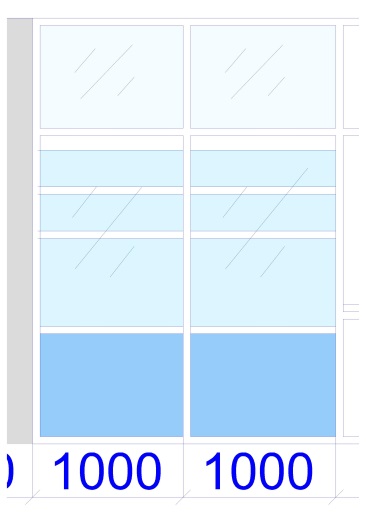 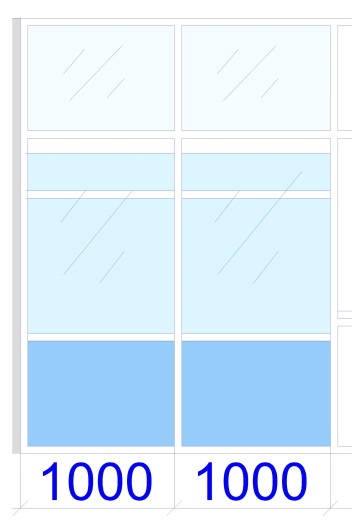 м23201м232011 полоса, высотой 130 мм. (общая высота от поверхности пола не менее 180 см и не более 220 см)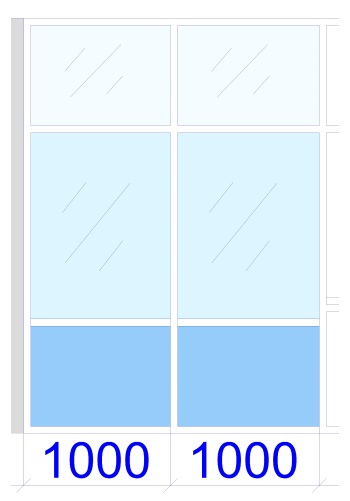 м2130